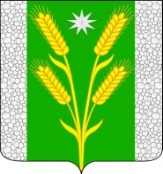 СОВЕТ БЕЗВОДНОГО СЕЛЬСКОГО ПОСЕЛЕНИЯКУРГАНИНСКОГО РАЙОНАРЕШЕНИЕот 15.01.2020                                                                                                      № 26пос. СтепнойОб утверждении Положения о перечне видов муниципального контроля и органов местного самоуправления, уполномоченных на их осуществление, на территории Безводного сельского поселения Курганинский район, и порядке его ведения В целях обеспечения условий для реализации полномочий органов местного самоуправления Безводного сельского поселения Курганинского района на осуществление муниципального контроля, руководствуясь пунктом 1 части 2 статьи 6 Федерального закона от 26.12.2008 г. № 294-ФЗ "О защите прав юридических лиц и индивидуальных предпринимателей при осуществлении государственного контроля (надзора) и муниципального контроля", Уставом Безводного сельского поселения Курганинского района, Совет Безводного сельского поселения Курганинского района р е ш и л:1. Утвердить Положение о перечне видов муниципального контроля и органов местного самоуправления, уполномоченных на их осуществление на территории Безводного сельского поселения Курганинского района, и порядке его ведения (прилагается).2. Опубликовать настоящее решение в периодическом печатном средстве массовой информации органов местного самоуправления Курганинского района «Вестник органов местного самоуправления Безводного сельского поселения Курганинского района» и разместить на официальном сайте администрации Безводного сельского поселения в информационно-телекоммуникационной сети «Интернет».3. Контроль за выполнением настоящего решения возложить на заместителя главы Безводного сельского поселения Курганинского района И.В. Черных.4. Настоящее решение вступает в силу со дня его официального опубликования.Глава Безводного сельскогопоселения Курганинского района                                           Н.Н. БарышниковаПриложениек решению Совета Безводного сельского поселенияКурганинского районаПоложения о перечне видов муниципального контроля и органов местного самоуправления, уполномоченных на их осуществление, на территории Безводного сельского поселения Курганинский район, и порядке его ведения1. Настоящее Положение о перечне видов муниципального контроля и органах местного самоуправления, уполномоченных на их осуществление на территории Безводного сельского поселения Курганинского района, и порядке его ведения (далее - Положение) устанавливает перечень видов муниципального контроля и органов местного самоуправления Безводного сельского поселения Курганинского района, уполномоченных на их осуществление на территории Безводного сельского поселения Курганинского района в соответствии с Федеральным законом от 26.12.2008 г. № 294-ФЗ "О защите прав юридических лиц и индивидуальных предпринимателей при осуществлении государственного контроля (надзора) и муниципального контроля" (далее - Перечень), а также регламентирует порядок ведения Перечня.Понятие "муниципальный контроль" используется в настоящем Положении в значении, установленном Федеральным законом от 26.12.2008 г. № 294-ФЗ "О защите прав юридических лиц и индивидуальных предпринимателей при осуществлении государственного контроля (надзора) и муниципального контроля".2. Целями ведения Перечня являются:информирование юридических лиц и индивидуальных предпринимателей о видах муниципального контроля, осуществляемых на территории муниципального образования Безводного сельского поселения Курганинского района;информирование юридических лиц и индивидуальных предпринимателей об органах местного самоуправления муниципального образования Безводного сельского поселения Курганинского района, уполномоченных на осуществление муниципального контроля;информирование юридических лиц и индивидуальных предпринимателей об основных нормативных правовых актах, регламентирующих порядок проведения муниципального контроля;систематизация данных о муниципальном контроле, осуществляемом уполномоченными органами местного самоуправления Безводного сельского поселения Курганинского района.3. Перечень определен приложением к настоящему Положению и содержит сведения о видах муниципального контроля, осуществляемых на территории муниципального образования Безводного сельского поселения Курганинского района, органах местного самоуправления муниципального образования Безводного сельского поселения Курганинского района, их осуществляющих, и основных нормативных правовых актах, регламентирующих порядок проведения соответствующих видов контроля.4. Изменение Перечня осуществляется путем внесения изменений в настоящее Положение в связи с принятием правовых актов, затрагивающих вопросы осуществления отдельных видов муниципального контроля на территории Безводного сельского поселения Курганинского района, в том числе, связанных с началом (прекращением) осуществления муниципального контроля в соответствующей сфере.5. Администрация Безводного сельского поселения Курганинского района обеспечивает размещение сведений, содержащихся в Перечне, на официальном Интернет-портале администрации муниципального образования Безводного сельского поселения Курганинского района в течение десяти рабочих дней со дня его утверждения либо внесения в него изменений.Приложениек Положениюо перечне видовмуниципального контроляи органов местного самоуправления,уполномоченных на их осуществлениена территории Безводного сельскогопоселения Курганинского района,и порядке его веденияПеречень видов муниципального контроля и органов местного самоуправления, уполномоченных на их осуществление, на территории Безводного сельского поселения Курганинский район, и порядке его ведения№п/пНаименование вида муниципального контроля, осуществляемого на территории муниципального образования Безводного сельского поселения Курганинского районаНаименование органа местного самоуправления муниципального образования Безводного сельского поселения Курганинского района, уполномоченного на осуществление соответствующего вида муниципального контроля (с указанием наименованием структурного подразделения, наделенного соответствующими полномочиями)Реквизиты нормативно правовых актов, регламентирующих порядок проведения соответствующего вида муниципального контроля1«Осуществление муниципального контроля за сохранностью автомобильных дорог местного значения в границах населенных пунктов Безводного сельского поселения Курганинского района»администрация Безводного сельского поселения Курганинского района Постановление администрации Безводного сельского поселения от 8 апреля 2019 года № 69 «Об утверждении Административного регламента исполнения муниципальной функции «Осуществление муниципального контроля за сохранностью автомобильных дорог местного значения в границах населенных пунктов Безводного сельского поселения Курганинского района»»;постановление администрации Безводного сельского поселения от 17 июня 2019 года № 108 «О внесении изменений в постановление администрацииБезводного сельского поселения Курганинского района от 8 апреля 2019 года № 69«Об утверждении Административного регламента исполнения муниципальной функции «Осуществление муниципального контроля за сохранностью автомобильных дорог местного значения в границах населенных пунктов Безводного сельского поселения Курганинского района»»2«Осуществление муниципального контроля за соблюдением правил содержания и благоустройства на территории Безводного сельского поселения Курганинского района»администрация Безводного сельского поселения Курганинского района Постановление администрации Безводного сельского поселения от 1 октября 2019 года № 185 «Об утверждении Административного регламента осуществления муниципального контроля за соблюдением правил благоустройства на территории Безводного сельского поселения Курганинского района»; постановление администрации Безводного сельского поселения от 7 января 2020 года № 10 «О внесении изменений в постановление администрацииБезводного сельского поселения Курганинского района от 1 октября 2019 года № 185 «Об утверждении Административного регламента осуществления муниципального контроля за соблюдением правил благоустройства на территории Безводного сельского поселения Курганинского района»3«Осуществление муниципального контроля в области торговой деятельности на территории Безводного сельского поселения Курганинского района»администрация Безводного сельского поселения Курганинского районаПостановление администрации Безводного сельского поселения от 24 января 2018 года № 20 «Об утверждении административного регламента администрации Безводного сельского поселения Курганинского района поисполнению муниципальной функции «Осуществлениемуниципального контроля в области торговой деятельности»